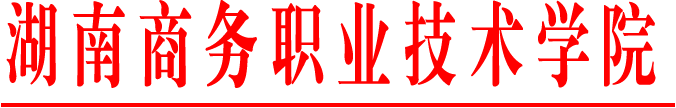 湘商职教函〔2019〕 3号关于《课程思政》教学改革试点项目验收结果的通知各相关部门：根据《关于公布2017年度<课程思政>教学改革试点项目立项结果的通知》(湘商职院发〔2017〕14号)有关精神，学院教务处、思政课部共同组织开展了2017年度《课程思政》教学改革试点项目验收工作。经评审，《导游实务》等4门课程验收合格，准予结项。验收结论详见附件。附件：2017年度《课程思政》教学改革试点项目验收结果一览表湖南商务职业技术学院                      2019年 1月2日湖南商务职业技术学院党政办公室              2019年1月8日印附件：2017年度《课程思政》教学改革试点项目验收结果一览表序号课程名称项目类别课程共建教师课程团队成员验收结论 1文案设计与软文写作《课程思政》教改谭星、高莉合 格2基础会计《课程思政》教改何芳玲、周玮李玄合 格3导游实务《课程思政》教改陈艳、贺娟合 格4字体设计《课程思政》教改曾裕、肖彬合 格